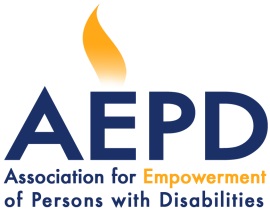 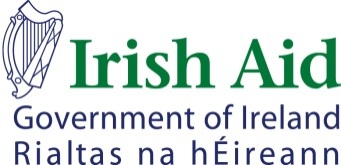 BẢN THAM CHIẾU NHIỆM VỤĐào tạo nâng cao cho cán bộ AEPD về phương pháp và các công cụ để thiết kế và thực hiện các nhiệm vụ tư vấn liên quan đến hỗ trợ NKTBản tham chiếu này là một phần không tách rời của Hợp đồng Tư vấnGiới thiệu chungHội vì sự Phát triển của Người Khuyết tật (The Association for Empowerment of Persons with Disabilities-AEPD) là một tổ chức phi chính phủ địa phương tại Quảng Bình, có tiền thân từ một tổ chức hoạt động nhân đạo Quốc tế Survivor Corps/Landmine Survivors Network (SC/LSN). AEPD được thành lập nhằm kế thừa và phát huy sứ mạng, giá trị, và các thành quả của SC/LSN trong nâng cao vị thế, năng lực cho nạn nhân bom mìn và người khuyết tật nói chung. AEPD cam kết nâng cao chất lượng cuộc sống cho nạn nhân bom mìn, nguời khuyết tật thông qua nâng cao năng lực, ý thức tự chủ, tăng cường các cơ hội kinh tế và hoà nhập xã hội cũng như việc tiếp cận các dịch vụ chăm sóc sức khoẻ y tế. Được thành lập từ năm 2010, sau gần 1 thập kỷ hình thành và phát triển, AEPD đã gặt hái được nhiều thành tựu và tích lũy những bài học kinh nghiệm trong công tác hỗ trợ người khuyết tật nói riêng và cộng đồng người yếu thế nói chung. Từ khi thành lập đến nay, AEPD cũng đã thừa kế và phát huy những thế mạnh và chuyên môn đã được tích lũy từ tổ chức tiền thân trong việc xây dựng và phát triển tổ chức. Đây là thời điểm AEPD cần đánh giá lại toàn bộ hệ thống quản lý và cập nhật để hoàn thiện tổ chức cũng như có những điều chỉnh phù hợp với định hướng phát triển và xu thế của các tổ chức phi chính phủ trong thời đại mới; đồng thời chuyên nghiệp hóa các kinh nghiệm và kỹ năng hướng đến mục tiêu trở thành một đơn vị có khả năng cung cấp các dịch vụ tư vấn liên quan đến công tác hỗ trợ người khuyết tật.  Bản tham chiếu này được thiết kế nhằm tìm kiếm chuyên gia đủ năng lực để thực hiện khóa đào tạo nâng cao cho cán bộ AEPD về phương pháp và các công cụ cần thiết để thiết kế và thực hiện các nhiệm vụ tư vấn liên quan đến hỗ trợ người khuyết tật. Yêu cầu về nhiệm vụ tư vấn: Muc tiêu của nhiệm vụ tư vấn: Các thành viên tham gia tập huấn có khả năng xây dựng một đề xuất kỹ thuật và tài chính khung chuẩn cho bất kỳ một yêu cầu/kêu gọi đề xuất tư vấn nào liên quan đến lĩnh vực khuyết tật hoặc lĩnh vực hoạt động của AEPD. Nhiệm vụ của tư vấnGiới thiệu các loại hình dịch vụ tư vấn và yêu cầu của từng loại hình dịch vụ.Hướng dẫn các công cụ và kỹ năng cần thiết khi tiến hành một dịch vụ tư vấn cụ thể.Hướng dẫn cách viết các đề xuất dịch vụ tư vấnHướng dẫn cách viết báo cáo cho từng loại dịch vụ tư vấn Hình thức tiến hành nhiệm vụ tư vấnTổ chức tập huấn trực tiếp tại văn phòng AEPD.Yêu cầu đối với tư vấn Đã từng chủ trì (team leader) tiến hành ít nhất 05 nhiệm vụ tư vấn khác nhau cho các tổ chức có uy tín.Đã xây dựng ít nhất 10 đề xuất tư vấn ở nhiều lĩnh vực khác nhau cho các tổ chức có uy tín.Có tầm nhìn về phát triển.Có kỹ năng viết tốt bằng cả tiếng Anh và tiếng Việt. Am hiểu về tình hình khuyết tật và kiến thức về khuyết tật là một lợi thế.Thành thạo 2 ngôn ngữ tiếng Anh và tiếng Việt,Kết quả mong đợi Đề xuất kỹ thuật mẫu cho các dịch vụ tư vấn khác nhau được xây dựng, chỉnh sửa và hoàn chỉnh theo tiêu chuẩn. Bộ công cụ hoàn chỉnh cần thiết để xây dựng và tiến hành các dịch vụ tư vấn, nghiên cứu v.v.Bản hướng dẫn và danh mục các tài liệu, công cụ cần thiết cho từng loại dịch vụ tư vấn, nghiên cứu được hoàn chỉnh và chuyển giao cho AEPD.Thời gian và địa điểm thực hiện: Địa điểm:	 Hội vì sự phát triển của người khuyết tật, 06 Hồ Xuân Hương, Thành phố Đồng Hới, tỉnh Quảng Bình.  Thời gian dự kiến trong tháng 03 năm 2021Phí tư vấn Phí tư vấn sẽ được trả dựa trên kinh nghiệm làm việc của tư vấn và không vượt quá định mức của EU. Mức phí cụ thể sẽ được quyết định sau khi thảo luận và thống nhất với văn phòng AEPD.Các khoản thu xếp chi trả và hậu cần khác	Nhiệm vụ được xem là hoàn tất khi bản báo cáo kết thúc và trình nộp cho AEPD. Trong trường hợp báo cáo bị đánh giá không đạt chất lượng, 50% của lần trả phí cuối cùng sẽ được giữ lại.	Tất cả các khoản chi trả cho công dân Việt Nam đều được thực hiện bằng tiền đồng Việt Nam tương đương với khoản tiền ngoại tệ đã đề cập chiếu theo tỷ lệ hối đoái hàng ngày của ngân hàng VIETCOMBANK tại Hà Nội và theo quy định của chính phủ Việt Nam.	Việc thanh toán phí sẽ được thực hiện theo phương thức: Thanh toán bằng chuyển khoản hay séc ngân hàng. Theo quy định, AEPD trích 10% thuế thu nhập PIT được áp dụng trong trường hợp giá trị hợp đồng lớn hơn 2.000.000 đồng.Hồ sơ tư vấn Đề nghị (các) tư vấn quan tâm đến công việc trên vui lòng gửi hồ sơ đề xuất tư vấn bằng tiếng Việt tới văn phòng AEPD bao gồm: Đề xuất kỹ thuật (trong đó bao gồm bản kế hoạch làm việc); Đề xuất về tài chính/phí tư vấn (nêu rõ số ngày tư vấn và phí tư vấn); Hồ sơ tư vấn cần gửi cho AEPD trước ngày 22/03/2021 theo địa chỉ:HỘI VÌ SỰ PHÁT TRIỂN CỦA NGƯỜI KHUYẾT TẬT QUẢNG BÌNHĐịa Chỉ: 06 Hồ Xuân Hương - TP. Đồng Hới - Tỉnh Quảng BìnhEmail: info.aepd@gmail.com